Во исполнение положений Национального плана развития конкуренции в Российской Федерации на 2018-2020 годы, утвержденного Указом Президента Российской Федерации от 21.12.2017 №618, распоряжения Правительства Российской Федерации от 18.10.2018 № 2258-р «Об утверждении методических рекомендаций по созданию и организации федеральными органами исполнительной власти системы внутреннего обеспечения соответствия требованиям антимонопольного законодательства», в соответствии с Указом Губернатора Оренбургской области от 27.02.2019 № 85-ук «О порядке создания и организации системы внутреннего обеспечения соответствия требованиям антимонопольного законодательства деятельности органов исполнительной власти Оренбургской области», на основании статьи 24 Устава муниципального образования Бузулукский районП О С Т А Н О В Л Я Ю:1. Создать систему внутреннего обеспечения соответствия требованиям антимонопольного законодательства в администрации муниципального образования Бузулукский район (антимонопольный комплаенс).2. Утвердить Положение об организации системы внутреннего обеспечения соответствия требованиям антимонопольного законодательства в администрации муниципального образования Бузулукский район (антимонопольный комплаенс) согласно приложению к настоящему постановлению.3. Руководителям структурных подразделений и подведомственных бюджетных и казенных учреждений администрации муниципального образования Бузулукский район обеспечить ознакомление муниципальных служащих и работников с «Положением об организации системы внутреннего обеспечения соответствия требованиям антимонопольного законодательства в администрации муниципального образования Бузулукский район (антимонопольный комплаенс)».4. Настоящее постановление вступает в силу со дня его подписания и подлежит официальному опубликованию на правовом интернет – портале Бузулукского района (www.pp-bz.ru).5. Контроль за исполнением данного постановления оставляю за собой.Глава района 		                                                                   Н.А. БантюковРазослано: в дело, С.Ю. Дмитриеву, Елькиной М.В., руководителям структурных подразделений и подведомственных бюджетных и казенных учреждений администрации муниципального образования Бузулукский район.Приложение к постановлению администрациимуниципального образования Бузулукский районот __08.05.2019__ № __389-п_ПОЛОЖЕНИЕоб организации системы внутреннего обеспечения соответствия требованиям антимонопольного законодательства в администрации муниципального образования Бузулукский район(антимонопольный комплаенс)1. Общие положения1.1. Настоящий Порядок разработан в соответствии с Методическими рекомендациями по созданию и организации федеральными органами исполнительной власти системы внутреннего обеспечения соответствия требованиям антимонопольного законодательства (далее – антимонопольный комплаенс), утвержденными Распоряжением Правительства Российской Федерации от 18.10.2018 № 2258-р и устанавливает общие требования к организации внутреннего обеспечения соответствия требованиям антимонопольного законодательства (далее – антимонопольный комплаенс) в администрации муниципального образования Бзулукский район (далее – администрация).1.2. Для целей методических рекомендаций используются следующие термины:«Антимонопольное законодательство» - законодательство, основывающееся на Конституции Российской Федерации, Гражданском кодексе Российской Федерации и состоящее из Федерального закона от 26.07.2006 № 135-ФЗ «О защите конкуренции», иных федеральных законов, регулирующих отношения, связанные с защитой конкуренции, в том числе с предупреждением и пресечением монополистической деятельности и недобросовестной конкуренции, и в которых участвуют федеральные органы исполнительной власти, органы государственной власти субъектов Российской Федерации, органы местного самоуправления, иные осуществляющие функции указанных органов органы или организации, а также государственные внебюджетные фонды, Центральный банк Российской Федерации, юридические и физические лица, в том числе индивидуальные предприниматели.«Антимонопольный комплаенс» - совокупность правовых и организационных мер, направленных на соблюдение требований антимонопольного законодательства и предупреждение его нарушения;«Антимонопольный орган» - федеральный антимонопольный орган и его территориальные органы;«Доклад об антимонопольном комплаенсе» - документ, содержащий информацию об организации и функционировании антимонопольного комплаенса в администрации;«Коллегиальный орган» - совещательный орган, осуществляющий оценку эффективности внедрения администрацией антимонопольного комплаенса;«Нарушение антимонопольного законодательства» - недопущение, ограничение, устранение конкуренции федеральными органами исполнительной власти, органами государственной власти субъектов Российской Федерации, органами местного самоуправления, иными осуществляющими функции указанных органов органами или организациями, а также государственными внебюджетными фондами, Центральным банком Российской Федерации;«Риски нарушения антимонопольного законодательства» - сочетание вероятности и последствий наступления неблагоприятных событий в виде ограничения, устранения или недопущения конкуренции, а также применения мер ответственности в связи с наступлением таких событий;«Уполномоченное подразделение» - подразделение администрации, осуществляющее внедрение и контроль за исполнением в администрации антимонопольного комплаенса.2. Цели, задачи и принципы антимонопольного комплаенса2.1. Целями антимонопольного комплаенса являются:обеспечение соответствия деятельности администрации требованиям антимонопольного законодательства;профилактика нарушения требований антимонопольного законодательства в деятельности администрации;повышение уровня правовой культуры в администрации;сокращение количества нарушений антимонопольного законодательства.2.2. Задачи антимонопольного комплаенса:выявление рисков нарушения антимонопольного законодательства;управление рисками нарушения антимонопольного законодательства;контроль соответствия деятельности администрации требованиям антимонопольного законодательства;оценка эффективности организации администрацией антимонопольного комплаенса.2.3. При разработке и внедрении антимонопольного комплаенса администрация руководствуется следующими принципами:законности;заинтересованности руководства администрации в эффективности и результативности антимонопольного комплаенса;регулярности оценки рисков нарушения антимонопольного законодательства;информационной открытости действующего в администрации антимонопольного комплаенса;непрерывности анализа и функционирования антимонопольного комплаенса;совершенствования антимонопольного комплаенса.3. Организация антимонопольного комплаенса3.1. Общий контроль организации антимонопольного комплаенса и обеспечения его функционирования осуществляется первым заместителем главы по экономическим вопросам с выполнением им следующих полномочий:а) применение предусмотренных законодательством Российской Федерации мер ответственности за нарушение правил антимонопольного комплаенса;б) рассмотрение материалов, отчетов и результатов периодических оценок эффективности функционирования антимонопольного комплаенса и принятие мер, направленных на устранение выявленных недостатков;в) осуществление контроля за устранением выявленных недостатков антимонопольного комплаенса;г) утверждение плана мероприятий («дорожной карты») по снижению комплаенс-рисков. 3.2. Уполномоченным подразделением, ответственным за организацию и функционирование антимонопольного комплаенса в администрации является кадрово-правовой отдел совместно с отделом экономики.3.3. При создании Уполномоченного подразделения администрация руководствуется следующими принципами:а) принцип подотчетности Уполномоченного подразделения непосредственно главе администрации;б) принцип наделения Уполномоченного подразделения необходимыми полномочиями и ресурсами для выполнения своих задач, в том числе за счет определения порядка взаимодействия лиц, осуществляющих антимонопольный комплаенс, и других структурных подразделений администрации.3.4. Функции, связанные с обеспечением организации и функционирования антимонопольного комплаенса, распределяются между следующими структурными подразделениями исполнительно-распорядительного органа:3.4.1. К компетенции кадрового - правового отдела администрации Бузулукского района относятся следующие функции:а) подготовка и представление главе акта об антимонопольном комплаенсе (внесении изменений в антимонопольный комплаенс), а также иных правовых актов администрации, регламентирующих процедуры антимонопольного комплаенса;б) выявление рисков нарушения антимонопольного законодательства, учет обстоятельств, связанных с рисками нарушения антимонопольного законодательства;в) консультирование муниципальных служащих администрации по вопросам, связанным с соблюдением антимонопольного законодательства и антимонопольным комплаенсом;г) взаимодействие с другими структурными подразделениями администрации по вопросам, связанным с антимонопольным комплаенсом;д) информирование главы о документах исполнительно-распорядительного органа и его отраслевых органов (распорядительные документы, правовые акты), которые могут повлечь нарушение антимонопольного законодательства, противоречить антимонопольному законодательству и антимонопольному комплаенсу;е) выявление конфликта интересов в деятельности муниципальных служащих и структурных подразделений администрации, разработка предложений по их исключению;ж) проведение проверок в случае если в ходе выявления и оценки рисков нарушения антимонопольного законодательства обнаруживаются признаки коррупционных рисков, наличия конфликта интересов либо нарушения правил служебного поведения при осуществлении муниципальными служащими администрации своих полномочий.3.4.2. К компетенции отдела экономики администрации района относятся следующие функции:а) координация взаимодействия с Коллегиальным органом, а также функции по обеспечению работы Коллегиального органа;б) проведение анализа доклада о функционировании антимонопольного комплаенса, в пределах своей компетенции.3.5. Состав Коллегиального органа указан в Приложении к настоящему Положению. К функциям Коллегиального органа относятся:- рассмотрение и оценка плана мероприятий («дорожной карты») администрации по реализации антимонопольного комплаенса;- рассмотрение и утверждение Доклада об антимонопольном комплаенсе.4. Выявление и оценка рисков.4.1. Выявление и оценка рисков нарушения антимонопольного законодательства являются неотъемлемой частью внутреннего контроля соблюдения администрацией антимонопольного законодательства.4.2. По результатам оценки рисков нарушения антимонопольного законодательства администрацией определяются риски нарушения антимонопольного законодательства, вероятность, причины и условия их возникновения.4.3. В целях выявления рисков нарушения антимонопольного законодательства Уполномоченным подразделением на регулярной основе проводятся:- анализ выявленных нарушений антимонопольного законодательства, за предыдущие 3 года (наличие предостережений, предупреждений, штрафов, жалоб, возбужденных дел);- анализ действующих нормативных правовых актов, в том числе с участием представителей бизнес-сообщества;- анализ проектов нормативных правовых актов, в том числе с участием представителей бизнес-сообщества;- мониторинг и анализ практики применения антимонопольного законодательства;- проведение систематической оценки эффективности разработанных и реализуемых мероприятий по снижению рисков антимонопольного законодательства.4.4. При проведении (не реже одного раза в год) анализа выявленных нарушений антимонопольного законодательства, за предыдущие 3 года (наличие предостережений, предупреждений, штрафов, жалоб, возбужденных дел) администрацией реализуются следующие мероприятия:1) осуществляется сбор сведений, в том числе в структурных подразделениях администрации, о наличии нарушений антимонопольного законодательства;2) составляется Перечень нарушений антимонопольного законодательства администрации.Перечень нарушений антимонопольного законодательства в администрации содержит сведения о выявленных за последние 3 года нарушениях законодательства, отдельно по каждому нарушению, и содержит информацию о нарушении (с указанием нарушенной нормы законодательства, краткого изложения сути нарушения, последствий нарушения антимонопольного законодательства и результата рассмотрения нарушения антимонопольным органом), позицию антимонопольного органа, сведения о мерах по устранению нарушения, а также сведения о мерах администрации, направленных на недопущение повторения нарушения.4.5. При проведении анализа действующих нормативных правовых актов, в том числе с участием представителей бизнес-сообщества администрацией реализуются следующие мероприятия:1) разрабатывается исчерпывающий перечень действующих нормативных правовых актов администрации (далее – Перечень актов) с приложением текстов таких актов, за исключением актов, содержащих сведенья, относящиеся к охраняемой законом тайне;2) Перечень актов размещается на официальном сайте администрации в информационно-телекоммуникационной сети «Интернет» в свободном доступе;3) на официальном сайте администрации размещается уведомление о начале сбора замечаний и предложений от организаций и граждан по Перечню актов;4) осуществляется сбор и анализ представленных замечаний и предложений от организаций и граждан.Главе администрации представляется доклад с обоснованием целесообразности (нецелесообразности) внесения изменений в нормативные правовые акты администрации. Анализ действующих правовых актов проводится не реже одного раза в год.4.6. При проведении анализа проектов нормативных правовых актов, в том числе с участием представителей бизнес-сообщества, администрацией реализуются следующие мероприятия:1) проект нормативного правового акта размещается на официальном сайте администрации в информационно-телекоммуникационной сети «Интернет» в свободном доступе с включением в обосновывающие материалы информации, содержащей сведения о соответствии проекта нормативного правового акта требованиям антимонопольного законодательства;2) Уполномоченным подразделением организуется сбор и оценка поступивших предложений и замечаний.4.8. При выявлении рисков нарушения антимонопольного законодательства уполномоченным подразделением администрации проводится их оценка с учетом следующих показателей:1) отрицательное влияние на отношение институтов гражданского общества к деятельности администраций по развитию конкуренции;2) выдача предупреждения о прекращении действий (бездействия), которые содержат признаки нарушения антимонопольного законодательства;3) возбуждение дел о нарушении антимонопольного законодательства;4) привлечение к административной ответственности в виде наложения штрафов на должностных лиц или в виде дисквалификации.В качестве матрицы рисков используется следующая формула:Уполномоченным подразделением составляется карта рисков по форме согласно приложению 2 к настоящему Положению.В карту рисков включаются:- выявленные риски (их описание), структурированные по уровню и направлениям деятельности;- описание причин возникновения рисков;- описание условий возникновения рисков.Карта рисков составляется не реже одного раза в год, подлежит утверждению главой администрации и размещается на официальном сайте в сети «Интернет».4.9. Информация о выявлении и оценке рисков нарушения антимонопольного законодательства включается в Доклад об антимонопольном комплаенсе. Соответствующие отраслевые подразделения и отделы администрации представляют указанную информацию  по своему направлению в отдел экономики до 05 февраля.5. План мероприятий («дорожная карта») по снижению рисков нарушения антимонопольного законодательства.5.1. В целях снижения рисков нарушения антимонопольного законодательства Уполномоченным подразделением на основе карты рисков нарушения антимонопольного законодательства разрабатывается план мероприятий («дорожная карта») согласно приложению 3 к настоящему Положению, представляющий собой перечень мер, необходимых для устранения причин и условий недопущения, ограничения и устранения конкуренции и последовательность их применения, а также перечень мероприятий, необходимых для устранения выявленных рисков. План мероприятий («дорожная карта») подлежит пересмотру в случае внесений изменений в карту рисков.5.2. В плане мероприятий («дорожной карте») по снижению рисков нарушения антимонопольного законодательства указываются:- наименования общих мер по минимизации и устранению рисков;- описание конкретных действий, направленных на исполнение мероприятий;- должностное лицо (структурное подразделение) администрации, ответственное за исполнение мероприятия;- срок исполнения мероприятия;- показатели выполнения мероприятий.При необходимости в плане мероприятий могут быть указаны дополнительные сведения.5.3. План мероприятий («дорожная карта») по снижению рисков нарушения антимонопольного законодательства разрабатывается ежегодно.5.4. План мероприятий («дорожная карта») по снижению рисков нарушения антимонопольного законодательства утверждается актом администрации после одобрения его Коллегиальным органом и размещается на официальном сайте администрации в информационно-телекоммуникационной сети «Интернет».5.5. Уполномоченное подразделение на постоянной основе осуществляют мониторинг исполнения плана мероприятий («дорожной карты») по снижению рисков нарушения антимонопольного законодательства.5.6. Информация об утверждении и исполнении плана мероприятий («дорожной карты») по снижению рисков нарушения антимонопольного законодательства включается в Доклад об антимонопольном комплаенсе. Соответствующие отраслевые подразделения и отделы администрации представляют указанную информацию  по своему направлению в отдел экономики до 05 февраля.6. Ознакомление служащих (работников) администрации с антимонопольным комплаенсом и обучение требованиям антимонопольного законодательства и антимонопольного комплаенса.6.1. Требования об ознакомлении с антимонопольным комплаенсом в администрации, а также требования о знании и изучении антимонопольного законодательства и требований антимонопольного комплаенса подлежат включению в должностные регламенты служащих администрации.6.2. При поступлении на муниципальную службу гражданин Российской Федерации должен быть ознакомлен представителем нанимателя с правовым актом об антимонопольном комплаенсе.6.3. Администрация обеспечивает систематическое обучение своих служащих (работников) требованиям антимонопольного законодательства и антимонопольного комплаенса не реже 1 раза в год.6.4. Методы проведения обучения определяются администрацией самостоятельно (лекции, семинары, тренинги, дистанционные методы обучения).6.5. Информация о проведении ознакомления служащих (работников) с антимонопольным комплаенсом, а также о проведении обучающих мероприятий включается в Доклад об антимонопольном комплаенсе.7. Оценка эффективности антимонопольного комплаенса.7.1. В целях оценки организации и функционирования в администрации антимонопольного комплаенса устанавливаются ключевые показатели эффективности реализации мероприятий антимонопольного комплаенса как для отдельно Уполномоченного подразделения, так и для администрации в целом.7.2. Ключевые показатели для Уполномоченного подразделения устанавливаются в целях оценки эффективности мероприятий, осуществляемых данным Уполномоченным подразделением.Ключевые показатели для администрации в целом устанавливаются в целях снижения рисков нарушения антимонопольного законодательства в результате деятельности администрации по результатам выявления и оценки рисков, с учетом матрицы рисков, описанной в пункте 4.8.7.3. Уполномоченное подразделение (должностное лицо) ежегодно проводит оценку достижения ключевых показателей эффективности реализации мероприятий антимонопольного комплаенса.7.4. Информация о достижении ключевых показателей эффективности реализации мероприятий антимонопольного комплаенса включается в Доклад об антимонопольном комплаенсе.8.Доклад об антимонопольном комплаенсе.8.1. Доклад об антимонопольном комплаенсе должен содержать:- информацию о результатах проведенной оценки рисков нарушения администрацией антимонопольного законодательства;- информацию об утверждении и исполнении плана мероприятий («дорожной карты») по снижению рисков нарушения антимонопольного законодательства;- информацию о проведении ознакомления служащих (работников) с антимонопольным комплаенсом, а также о проведении обучающих мероприятий;- информацию о достижении ключевых показателей эффективности реализации мероприятий антимонопольного комплаенса.8.2. Доклад об антимонопольном комплаенсе администрации по итогу года (до 15 февраля года, следующим за отчетным) представляется отделом экономики на утверждение Коллегиальному органу.8.3. Доклад об антимонопольном комплаенсе администрации, утвержденный Коллегиальным органом, размещается на официальном сайте администрации в информационно-телекоммуникационной сети «Интернет» в течении 10 рабочих дней со дня его утверждения.Приложение № 1 к Порядку создания и организации системы внутреннего обеспечения соответствия требованиям антимонопольного законодательства деятельности администрации муниципального образования Бузулукский районСостав Коллегиального органа:1. Первый заместитель главы района по экономическим вопросам2. Начальник отдела имущественных отношений3. Начальник отдела экономики4. Начальник отдела по закупкам5. Начальник кадрово-правового отдела6. Главный инженер Управления сельского хозяйства7. Главный специалист по вопросам жилищно – коммунального хозяйстваПриложение № 2 к Порядку создания и организации системы внутреннего обеспечения соответствия требованиям антимонопольного законодательства деятельности администрации муниципального образования Бузулукский районКарта рисков нарушения антимонопольного законодательства администрации муниципального образования Бузулукский районПриложение № 3 к Порядку создания и организации системы внутреннего обеспечения соответствия требованиям антимонопольного законодательства деятельности администрации муниципального образования Бузулукский районПлан мероприятий по снижению рисков нарушения антимонопольного законодательства администрации муниципального образования Бузулукский район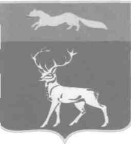 АДМИНИСТРАЦИЯМУНИЦИПАЛЬНОГО ОБРАЗОВАНИЯБУЗУЛУКСКИЙ РАЙОНОРЕНБУРГСКОЙ ОБЛАСТИПОСТАНОВЛЕНИЕ__08.05.2019  №__389-п_г. БузулукОб организации системы внутреннего обеспечения соответствия требованиям антимонопольного законодательства  в администрации муниципального образования Бузулукский район (антимонопольный комплаенс)Уровень рискаОписание рискаНизкийОтрицательное влияние на отношение институтов гражданского общества к деятельности администрации по развитию конкуренции, вероятность выдачи предупреждений, возбуждения дел о нарушении антимонопольного законодательства, наложения штрафов отсутствуютНезначительныйВозможность выдачи предупрежденияСущественныйВозможность выдачи предупреждения и возбуждения дела о нарушении антимонопольного законодательстваВысокийВозможность выдачи предупреждения и (или) возбуждения дела о нарушении антимонопольного законодательства и (или) привлечение к административной ответственности (штраф, дисквалификация)Наименование рискаУровень рискаПричины и условия возникновения рискаНаименование рискаМероприятия по минимизации и устранению рискаЛицо, ответственное за реализацию мероприятияСрок реализации мероприятия